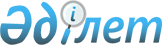 Об утверждении Положения о государственном учреждении "Отдел жилищно-коммунального хозяйства, пассажирского транспорта и автомобильных дорог города Усть-Каменогорска"
					
			Утративший силу
			
			
		
					Постановление акимата города Усть-Каменогорска Восточно-Казахстанской области от 3 сентября 2014 года № 6812. Зарегистрировано Департаментом юстиции Восточно-Казахстанской области 26 сентября 2014 года № 3493. Утратило силу - постановлением акимата города Усть-Каменогорска Восточно-Казахстанской области от 24 мая 2016 года № 369      Сноска. Утратило силу - постановлением акимата города Усть-Каменогорска Восточно-Казахстанской области от 24.05.2016 № 369.

      Примечание РЦПИ.

      В тексте документа сохранена пунктуация и орфография оригинала.

      В соответствии с пунктом 2 статьи 39 Закона Республики Казахстан от 23 января 2001 года "О местном государственном управлении и самоуправлении в Республике Казахстан", Указом Президента Республики Казахстан от 29 октября 2012 года № 410 "Об утверждении Типового положения государственного органа Республики Казахстан" акимат города Усть-Каменогорска ПОСТАНОВЛЯЕТ:

      1. Утвердить прилагаемое Положение о государственном учреждении "Отдел жилищно-коммунального хозяйства, пассажирского транспорта и автомобильных дорог города Усть-Каменогорска".

      2. Настоящие постановление вводится в действие по истечении десяти календарных дней после дня его первого официального опубликования.

 Положение
о государственном учреждении "Отдел жилищно-коммунального хозяйства, пассажирского транспорта и автомобильных дорог города Усть-Каменогорска"
1. Общие положения      1. Государственное учреждение "Отдел жилищно-коммунального хозяйства, пассажирского транспорта и автомобильных дорог города Усть-Каменогорска" является государственным органом Республики Казахстан, осуществляющим руководство в сфере жилищно-коммунального хозяйства, пассажирского транспорта и автомобильных дорог города Усть-Каменогорска.

      2. Государственное учреждение "Отдел жилищно-коммунального хозяйства, пассажирского транспорта и автомобильных дорог города Усть-Каменогорска" осуществляет свою деятельность в соответствии с Конституцией и законами Республики Казахстан, актами Президента и Правительства Республики Казахстан, иными нормативными правовыми актами, а также настоящим Положением.

      3. Государственное учреждение "Отдел жилищно-коммунального хозяйства, пассажирского транспорта и автомобильных дорог города Усть-Каменогорска" является юридическим лицом в организационно-правовой форме государственного учреждения, имеет печати и штампы со своим наименованием на государственном языке, бланки установленного образца, в соответствии с законодательством Республики Казахстан счета в органах казначейства.

      4. Государственное учреждение "Отдел жилищно-коммунального хозяйства, пассажирского транспорта и автомобильных дорог города Усть-Каменогорска" вступает в гражданско-правовые отношения от собственного имени.

      5. Государственное учреждение "Отдел жилищно-коммунального хозяйства, пассажирского транспорта и автомобильных дорог города Усть-Каменогорска" имеет право выступать стороной гражданско-правовых отношений от имени государства, в пределах компетенции, установленной законодательством, а также настоящим Положением.

      6. Государственное учреждение "Отдел жилищно-коммунального хозяйства, пассажирского транспорта и автомобильных дорог города Усть-Каменогорска" по вопросам своей компетенции в установленном законодательством порядке принимает решения, оформляемые приказами руководителя государственного учреждения "Отдел жилищно-коммунального хозяйства, пассажирского транспорта и автомобильных дорог города Усть-Каменогорска" и другими актами, предусмотренными законодательством Республики Казахстан.

      7. Структура и лимит штатной численности государственного учреждения "Отдел жилищно-коммунального хозяйства, пассажирского транспорта и автомобильных дорог города Усть-Каменогорска" утверждаются акиматом города в соответствии с действующим законодательством.

      8. Местонахождение государственного учреждения "Отдел жилищно-коммунального хозяйства, пассажирского транспорта и автомобильных дорог города Усть-Каменогорска": Республика Казахстан, Восточно-Казахстанская область, город Усть-Каменогорск, улица Казахстан, 27, индекс 070004.

      9. Полное наименование государственного органа – государственное учреждение "Отдел жилищно-коммунального хозяйства, пассажирского транспорта и автомобильных дорог города Усть-Каменогорска".

      10. Настоящее Положение является учредительным документом государственного учреждения "Отдел жилищно-коммунального хозяйства, пассажирского транспорта и автомобильных дорог города Усть-Каменогорска".

      11. Финансирование деятельности государственного учреждения "Отдел жилищно-коммунального хозяйства, пассажирского транспорта и автомобильных дорог города Усть-Каменогорска" осуществляется из местного бюджета.

      12. Государственному учреждению "Отдел жилищно-коммунального хозяйства, пассажирского транспорта и автомобильных дорог города Усть-Каменогорска" запрещается вступать в договорные отношения с субъектами предпринимательства на предмет выполнения обязанностей, являющихся функциями государственного учреждения "Отдел жилищно-коммунального хозяйства, пассажирского транспорта и автомобильных дорог города Усть-Каменогорска".

 2. Миссия, основные задачи, функции, права и обязанности государственного учреждения "Отдел жилищно-коммунального хозяйства, пассажирского транспорта и автомобильных дорог города Усть-Каменогорска"      13. Миссия государственного учреждения "Отдел жилищно-коммунального хозяйства, пассажирского транспорта и автомобильных дорог города Усть-Каменогорска": осуществление государственной политики в сфере жилищных отношений, коммунального хозяйства,энергосбережения и повышения энергоэффективности, коммуникаций, дорог городского значения, внутригородских общественных пассажирских перевозок.

      Сноска. Пункт 13 - в редакции постановления акимата города Усть-Каменогорска Восточно-Казахстанской области от 29.05.2015 № 11468 (вводится в действие по истечении десяти календарных дней после дня его первого официального опубликования).

      14. Задачи государственного учреждения "Отдел жилищно-коммунального хозяйства, пассажирского транспорта и автомобильных дорог города Усть-Каменогорска":

      1) организация и обеспечение функционирования и развития систем инженерного обеспечения жизнедеятельности города;

      2) взаимодействие с предприятиями коммунальной сферы в вопросах стабилизации уровня и дальнейшего роста качества коммунальных услуг, получаемых населением и учреждениями бюджетной сферы;

      3) обеспечение необходимого уровня благоустройства, санитарного состояния, озеленения и проведения комплекса мероприятий по созданию и поддержанию благоприятной окружающей среды в городе;

      4) контроль деятельности органов управления объектами кондоминиумов по сохранению и надлежащей эксплуатации жилищного фонда на территории города;

      5) реализация государственных программ на территории города в пределах компетенции, установленной законодательством;

      6) организация мероприятий по сохранению и надлежащей эксплуатации жилищного фонда, обеспечение жильем отдельных категорий граждан в соответствии с законодательством Республики Казахстан.

      15. Функции государственного учреждения "Отдел жилищно-коммунального хозяйства, пассажирского транспорта и автомобильных дорог города Усть-Каменогорска":

      1) обеспечение организации мероприятий по сохранению и надлежащей эксплуатации жилищного фонда;

      2) организация строительства и эксплуатации водопроводов, очистных сооружений, тепловых и электрических сетей и других объектов транспортной и инженерной инфраструктуры города;

      3) организация строительства, эксплуатации и содержания дорог города, содержания мест захоронений и погребения безродных;

      4)организация работ по благоустройству, освещению, озеленению и санитарной очистке территории города;

      5) участие в формировании ценовой (тарифной) политики в сфере коммунальных услуг в пределах полномочий, предоставленных законодательством;

      6) разработка планов мероприятий по строительству, реконструкции и капитальному ремонту объектов жилищно-коммунального хозяйства, городских дорог, объектов благоустройства; 

      7) оказание всесторонней помощи и содействия в создании кооперативов собственников помещений (квартир);

      8) разработка рекомендаций, обобщение опыта по внедрению организационных форм содержания и ремонта объектов жилищно-коммунального хозяйства;

      9) организация работы по обеспечению жильем отдельных категорий граждан в соответствии с законодательными актами Республики Казахстан, заключение договоров найма жилья из государственного жилищного фонда, в необходимых случаях принятие мер по признанию нанимателя и членов его семьи утратившими право пользования жилищем из государственного жилищного фонда в порядке, установленном законодательством Республики Казахстан;

      10) организация работы по осуществлению передачи в собственность граждан Республики Казахстан жилищ из коммунального жилищного фонда на условиях, предусмотренных законодательством, и в порядке, определяемом Правительством Республики Казахстан;

      11) выдача гражданам соответствующих справок, единственное жилище которых признано аварийным;

      12) организация работы по проведению инвентаризации жилищного фонда;

      13) ежегодное проведение инвентаризации списков очередности граждан Республики Казахстан, состоящих на учете нуждающихся в жилище из коммунального жилищного фонда;

      14) обеспечение распределения жилья из коммунального жилищного фонда;

      15) организация работы по признанию недвижимого жилого имущества бесхозяйным, выморочным и передаче в коммунальную собственность города;

      16) организация мероприятий по сносу аварийного жилья;

      17) участие в работе государственных приемочных комиссий по приемке в эксплуатацию объектов жилищно-гражданского и коммунального назначения;

      18) участие в решении вопросов финансового и материального обеспечения целевых программ развития жилищно-коммунального хозяйства, пассажирского транспорта, объектов благоустройства и дорожно-мостового хозяйства города;

      19) организация деятельности жилищной комиссии;

      20) организация перевозок пассажиров в соответствии с законодательством Республики Казахстан в сфере транспорта;

      21) обеспечение безопасности дорожного движения в городе;

      22) выдача разрешений на вырубку деревьев;

      23) осуществление контроля за эксплуатацией и техническим состоянием теплоиспользующих установок потребителей, подготовкой и осуществлением ремонтно-восстановительных работ по тепловым сетям и их функционирования в осенне-зимний период;

      24) проведение расследований технологических нарушений на тепловых сетях (магистральных, внутриквартальных);

      25) согласование планового ремонта тепловых сетей (магистральных, внутриквартальных);

      26) выдача паспортов готовности отопительных котельных всех мощностей и тепловых сетей (магистральных, внутриквартальных) к работе в осенне-зимних условиях;

      27) разработка предложений по нормам образования и накопления коммунальных отходов;

      28) разработка предложений по тарифам на сбор, вывоз, захоронение и утилизацию коммунальных отходов; 

      29) реализация государственной политики в области обращения с коммунальными отходами; 

      30) ведение реестра физических и юридических лиц, подавших уведомление о начале осуществления деятельности по установке и обслуживанию тахографов;

      31) ведение реестра индивидуальных предпринимателей и юридических лиц, подавших уведомление о начале осуществления деятельности в качестве перевозчика такси;

      32) осуществление государственной регистрации транспортных средств городского рельсового транспорта;

      33) организация общественных работ для осужденных, привлеченных к общественным работам, в общественных местах по месту их жительства;

      34) организация и определение мест общественных работ для осужденных к ограничению свободы, не имеющих постоянного места работы и не занятых на учебе, привлеченных к принудительному труду;

      35) составление протоколов об административных правонарушениях за:

      незаконные подключение, использование электрической и (или) тепловой энергии (в части теплоиспользующих установок потребителей), воды из водопроводных сетей, а равно незаконное подключение к канализационным сетям; 

      нарушение срока получения паспорта готовности (в части котельных всех мощностей и тепловых сетей (магистральных, внутриквартальных);

      нарушение законодательства Республики Казахстан в области поддержки использования возобновляемых источников энергии (в части котельных всех мощностей);

      повреждение тепловых сетей;

      36) разработка проектов правовых и нормативных правовых актов акима и акимата города по вопросам, входящим в компетенцию учреждения;

      37) представление интересов государства во всех органах при рассмотрении вопросов в пределах компетенции;

      38) осуществление иных функций, предусмотренных действующим законодательством Республики Казахстан. 

      Сноска. Пункт 15 - в редакции постановления акимата города Усть-Каменогорска Восточно-Казахстанской области от 29.05.2015 № 11468 (вводится в действие по истечении десяти календарных дней после дня его первого официального опубликования).

      16. Права и обязанности государственного учреждения "Отдел жилищно-коммунального хозяйства, пассажирского транспорта и автомобильных дорог города Усть-Каменогорска":

      1) представлять интересы государства по вопросам государственного жилищного фонда и защищать его имущественные права в судах, организациях всех форм собственности;

      2) вносить предложения акиму города и в исполнительные органы о совершенствовании деятельности в сфере благоустройства;

      3) осуществлять права владения и пользования государственным пакетом акций акционерных обществ и долями участия в товариществах с ограниченной ответственностью, субъекта права государственных юридических лиц, в том числе принимать решения, аналогично компетенции уполномоченных органов соответствующей отрасли согласно законодательству Республики Казахстан о государственном имуществе;

      4) исключен постановлением акимата города Усть-Каменогорска Восточно-Казахстанской области от 29.05.2015 № 11468 (вводится в действие по истечении десяти календарных дней после дня его первого официального опубликования);

      5) осуществлять правовой мониторинг нормативных правовых актов акима и акимата, разработчиком которых учреждение являлось, 

      и своевременно принимать меры по внесению в них изменений и (или) дополнений, или признанию их утратившими силу;

      6) осуществлять иные права и выполнять иные обязанности, предусмотренные законодательством Республики Казахстан.

      Сноска. Пункт 16 с изменением, внесенным постановлением акимата города Усть-Каменогорска Восточно-Казахстанской области от 29.05.2015 № 11468 (вводится в действие по истечении десяти календарных дней после дня его первого официального опубликования).

 3. Организация деятельности государственного учреждения "Отдел жилищно-коммунального хозяйства, пассажирского транспорта и автомобильных дорог города Усть-Каменогорска"      17. Руководство государственным учреждением "Отдел жилищно-коммунального хозяйства, пассажирского транспорта и автомобильных дорог города Усть-Каменогорска" осуществляется первым руководителем, который несет персональную ответственность за выполнение возложенных на государственное учреждение "Отдел жилищно-коммунального хозяйства, пассажирского транспорта и автомобильных дорог города Усть-Каменогорска" задач и осуществление им своих функций.

      18. Первый руководитель государственного учреждения "Отдел жилищно-коммунального хозяйства, пассажирского транспорта и автомобильных дорог города Усть-Каменогорска" назначается на должность и освобождается от должности акимом города.

      19. Первый руководитель государственного учреждения "Отдел жилищно-коммунального хозяйства, пассажирского транспорта и автомобильных дорог города Усть-Каменогорска" имеет заместителей, которые назначаются на должности и освобождаются от должностей в соответствии с законодательством Республики Казахстан.

      20. Полномочия первого руководителя государственного учреждения "Отдел жилищно-коммунального хозяйства, пассажирского транспорта и автомобильных дорог города Усть-Каменогорска":

      1) решает вопросы деятельности учреждения в соответствии с его компетенцией, определяемой законодательством Республики Казахстан и настоящим Положением;

      2) созывает в установленном порядке совещания по вопросам, входящим в компетенцию учреждения;

      3) определяет полномочия работников учреждения;

      4) представляет интересы учреждения во всех организациях;

      5) принимает необходимые меры по противодействию коррупции и несет за это персональную ответственность;

      6) осуществляет иные полномочия, предусмотренные законодательством.".

      Сноска. Пункт 20 - в редакции постановления акимата города Усть-Каменогорска Восточно-Казахстанской области от 29.05.2015 № 11468 (вводится в действие по истечении десяти календарных дней после дня его первого официального опубликования).

      21. Первый руководитель определяет полномочия своих заместителей в соответствии с действующим законодательством.

 4. Имущество государственного учреждения "Отдел жилищно-коммунального хозяйства, пассажирского транспорта и автомобильных дорог города Усть-Каменогорска"      22. Государственное учреждение "Отдел жилищно-коммунального хозяйства, пассажирского транспорта и автомобильных дорог города Усть-Каменогорска" может иметь на праве оперативного управления обособленное имущество в случаях, предусмотренных законодательством.

      Имущество государственного учреждения "Отдел жилищно-коммунального хозяйства, пассажирского транспорта и автомобильных дорог города Усть-Каменогорска" формируется за счет имущества, переданного ему собственником, и иных источников, не запрещенных законодательством Республики Казахстан.

      23. Имущество, закрепленное за государственным учреждением "Отдел жилищно-коммунального хозяйства, пассажирского транспорта и автомо-бильных дорог города Усть-Каменогорска", относится к коммунальной собственности.

      24. Государственное учреждение "Отдел жилищно-коммунального хозяйства, пассажирского транспорта и автомобильных дорог города Усть-Каменогорска" не вправе самостоятельно отчуждать или иным способом распоряжаться закрепленным за ним имуществом и имуществом, приобретенным за счет средств, выданных ему по плану финансирования, если иное не установлено законодательством.

 5. Реорганизация и упразднение государственного учреждения "Отдел жилищно-коммунального хозяйства, пассажирского транспорта и автомобильных дорог города Усть-Каменогорска"      25. Реорганизация и упразднение государственного учреждения "Отдел жилищно-коммунального хозяйства, пассажирского транспорта и автомобильных дорог города Усть-Каменогорска" осуществляются в соответствии с законодательством Республики Казахстан.


					© 2012. РГП на ПХВ «Институт законодательства и правовой информации Республики Казахстан» Министерства юстиции Республики Казахстан
				
      Аким города

      Усть-Каменогорска 

Т. Касымжанов
Утверждено
постановлением акимата
города Усть-Каменогорска
от " 03 " 09. 2014 года
№ 6812